Guía evaluada Historia, geografía y ciencias sociales1.- Completa el siguiente esquema con información relacionada a las formas de representación del planeta tierra: (6 puntos) 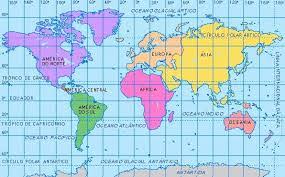 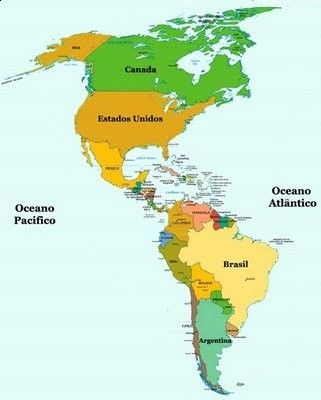 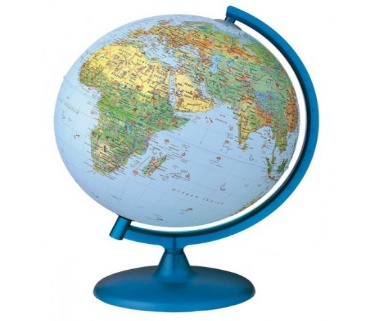 2.- Une con una línea el concepto con la descripción que le corresponde: (4 puntos)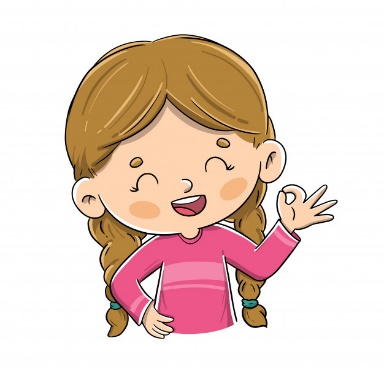 3.- Señala los nombres de los continentes y de los océanos que son parte de nuestro planeta, luego realiza una representación del concepto: (14 puntos)4.- Observa el siguiente planisferio y ubica los continentes y océanos en el sector que corresponda:(6 puntos)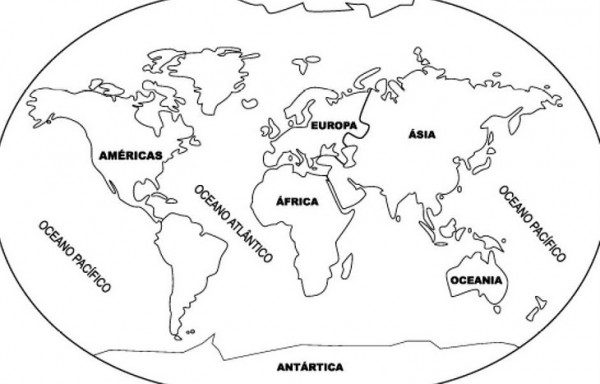 Colorea según lo señalado:-América: Verde-África: Café -Europa: Amarillo-Asia: Rosado-Oceanía: Naranjo-Antártica: Blanco -Océanos: Celeste5.- Señala un país que se encuentre en cada continente: (6 puntos)6.- Completa la siguiente información con respecto a las líneas de referencia de la tierra:7.- Observa atentamente la siguiente representación de la Tierra y completa el esquema con las líneas de referencia de la tierra que correspondan: 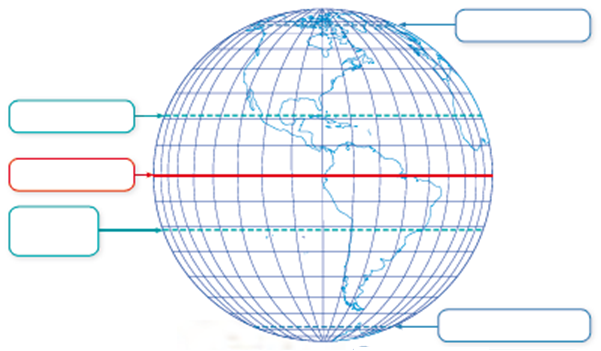 NOMBRE ALUMNO:NOMBRE ALUMNO:FECHA:CURSO:Puntaje total: 36 pts.   Puntaje real_______Puntaje total: 36 pts.   Puntaje real_______CONTENIDO:  Ubicación en el planetaCONTENIDO:  Ubicación en el planetaCONTENIDO:  Ubicación en el planetaContinentesPaísesAmérica:Europa:Asia: África: Oceanía:  Círculo Polar Ártico -  Trópico de Cáncer -  Línea del Ecuador -  Trópico de Capricornio -  Círculo Polar Antártico.